California Polytechnic State University	Human ResourcesSan Luis Obispo, California 93407	(805) 756‐2236Instructions – For Staff/MPP Employees Resigning from Cal Poly Employment:   Employee:Must complete and give the HR Form 191 to the supervisor at the time notice of resignation is given.Must complete the Payroll Form 300 (PR 300) for various property and account clearances by the last day physically worked.Must contact your Payroll Technician immediately.Complete your exit interview with ExitRight.  Cal Poly has contracted with ExitRight to conduct employee exit interviews.  In the next few days you will receive an email from exitright@hsdmetrics.com to complete an online survey.  Responses are confidential and will not impact any future employment with Cal Poly - SLO.   Department:Obtain required signatures on the HR Form 191 and forward it to Human Resources immediately.Review and approve the Payroll Form 300 (PR 300) and forward it to Payroll Services immediately.HR Form 191 is NOT required for:Temporary employees whose temporary appointment is ending. ** PR 300 still required **Retiring employees: If retiring from Cal Poly, contact Human Resources to apply for retirement. ** PR 300 still required **Faculty: A letter of resignation is required for faculty employees. ** PR 300 still required **FOR HUMAN RESOURCES USE ONLYRevised 05/01/2019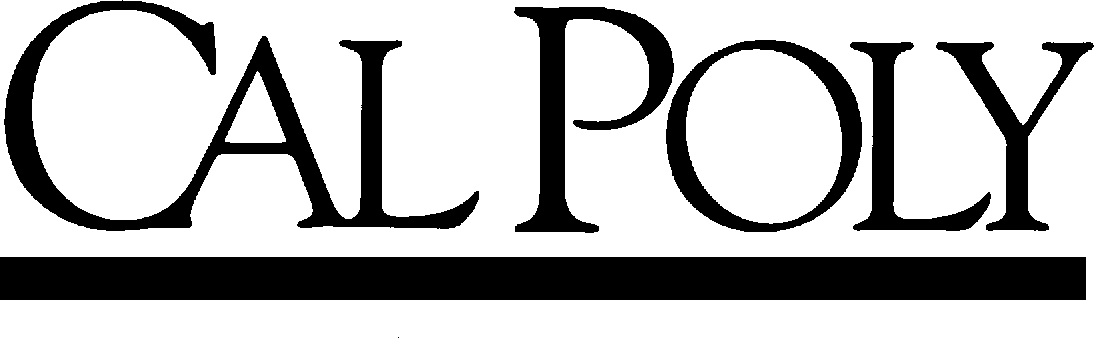 STAFF/MPP NOTICE OF RESIGNATIONHR 191 FORMEMPLOYEE NAMEEMPLOYEE NAMEEMPLOYEE IDCSU CLASSIFICATION TITLEDIVISIONDEPARTMENTREASON FOR RESIGNATION New position provides professional advancement                  New position provides better salary New position has better working conditions  Dissatisfied with CSU (policies, administration, support)         Dissatisfied with CSU promotional opportunities  Personal reasons OtherRESIGNATION EFFECTIVE DATE (last day of employment/pay status)RESIGNATION EFFECTIVE DATE (last day of employment/pay status)REASON FOR RESIGNATION New position provides professional advancement                  New position provides better salary New position has better working conditions  Dissatisfied with CSU (policies, administration, support)         Dissatisfied with CSU promotional opportunities  Personal reasons OtherLAST DAY PHYSICALLY WORKEDLAST DAY PHYSICALLY WORKEDREASON FOR RESIGNATION New position provides professional advancement                  New position provides better salary New position has better working conditions  Dissatisfied with CSU (policies, administration, support)         Dissatisfied with CSU promotional opportunities  Personal reasons OtherSUPERVISOR’S NAMESUPERVISOR’S EXTENSIONREASON FOR RESIGNATION New position provides professional advancement                  New position provides better salary New position has better working conditions  Dissatisfied with CSU (policies, administration, support)         Dissatisfied with CSU promotional opportunities  Personal reasons OtherCOMMENTSCOMMENTS	EMPLOYEE SIGNATURE (REQUIRED)DATEDEPARTMENT HEAD/CHAIR/DIRECTOR ACKNOWLEDGEMENT (REQUIRED)DEPARTMENT HEAD/CHAIR/DIRECTOR ACKNOWLEDGEMENT (REQUIRED)DEPARTMENT HEAD/CHAIR/DIRECTOR ACKNOWLEDGEMENT (REQUIRED)PRINT NAMETITLESIGNATURE	DATEDEAN/DIVISION HEAD ACKNOWLEDGEMENT (REQUIRED)DEAN/DIVISION HEAD ACKNOWLEDGEMENT (REQUIRED)DEAN/DIVISION HEAD ACKNOWLEDGEMENT (REQUIRED)PRINT NAMETITLESIGNATURE	DATEDATE RECEIVEDDATE PROCESSEDCOMPLETED BY